Тема: ОбществоУрок: Глобальные проблемы современности (часть 1)1. ВведениеЗдравствуйте. В прошлый раз мы говорили современной цивилизации и о тех сложностях, которые существуют в современном мире. Огромное количество таких сложностей привело к появлению во второй половине XX века специального термина – «глобальные проблемы современности».Формально эти проблемы можно делить на биогенные (вызванные природными процессами:  наводнения, землетрясения и т.д.) и антропогенные (созданные человеком) (рис. 1). Мы, разумеется, имеем в виду только антропогенные проблемы, поскольку биогенные находятся вне сферы интересов социальных наук.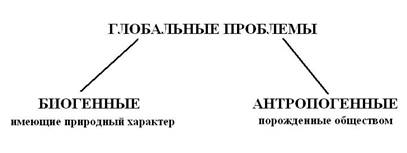 Рис. 1. Типы глобальных проблемГлобальные проблемы – острые комплексные проблемы, имеющие важность для всего населения Земли и решаемые лишь усилиями всего мирового сообщества.Обратите внимание на комплексный характер глобальных проблем. Это означает, что решение одной из них невозможно без решения всех остальных. Глобальные проблемы порождены обществом и также носят системный характер. Справиться с их решением усилиями одной страны или проводя преобразования лишь в одной сфере общественной жизни, невозможно.Попробуем изобразить взаимосвязь между глобальными проблемами современности в виде схемы (рис. 2).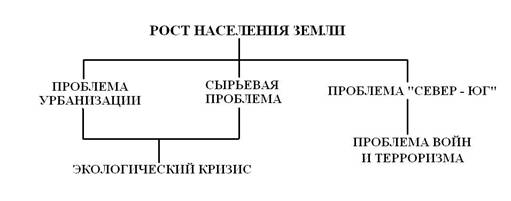 Рис. 2. Взаимосвязь между глобальными проблемами современностиРазумеется, предложенная нами схема – лишь один из возможных вариантов ее построения. В основу всех глобальных проблем многие ученые закладывают так называемую демографическую проблему.Действительно, население планеты в XX веке росло в геометрической прогрессии. По данным демографов, в XVII и XVIII веке население Земли увеличивалось за столетие на треть. В XIX веке население выросло уже почти на 80%, а в XX веке – уже в 4 раза.27 февраля 2006 года было объявлено о том, что население Земли составило 6,5 млрд. чел., а рождение семимиллиардного жителя ожидается в октябре 2012 года.Рост населения планеты сам по себе создает множество проблем. Во-первых, во многих регионах природные условия и уровень технологического развития не позволяют прокормить такое количество жителей. Наиболее остро данный вопрос стоит в развивающихся странах, а из 10 крупнейших по численности населения государств мира к странам с высокоразвитой рыночной экономикой относятся только США и Япония. Наиболее бурно население растет как раз в странах третьего мира, и в первую очередь в странах Африки.Некоторые развивающиеся страны отдают себе отчет в тех социальных опасностях, которые влечет за собой неконтролируемый рост населения. В Китае еще в 1980-е годы была принята государственная программа сокращения рождаемости, а в Индии в тех же целях применяется добровольная стерилизация. Однако все переписи населения показывают, что предпринятых шагов недостаточно. Каждый пятый наш современник живет в Китае, а каждый шестой – гражданин Индии.Проблема питания наиболее остро стоит в странах Африки – таких, как Чад, Мозамбик, Сомали, Уганда, ДРК.Трудно себе представить такое в начале XXI века, но во многих африканских и некоторых азиатских странах от голода страдает в общей сложности более миллиарда человек.Прокормиться проще в городах, поэтому одним из следствий роста населения Земли является процесс урбанизации.Численность городского населения в большинстве стран растет быстрее, чем численность сельского. Однако не все вновь возникающие города и городские районы можно считать таковыми. В географии и в социологии считается, что основная масса городского населения должна работать в промышленности и сфере услуг; жители городских трущоб, как правило, вообще нигде не работают.В таком случае говорят о ложной урбанизации – когда городское население формально растет, но количество занятых в промышленности и сфере услуг не увеличивается. Условия жизни в таких районах ужасны – в тех африканских странах, которые когда-то были колониями Франции, подобные города называют bidonvilles (города из жестяных банок), в испаноязычной Латинской Америке – callampas (грибы), а в Бразилии – фавелами.В странах «третьего мира» такая урбанизация порождает серьезнейшие проблемы – жилищную, санитарно-гигиеническую, обеспечения городов водой, транспортную, загрязнения окружающей среды (рис. 3).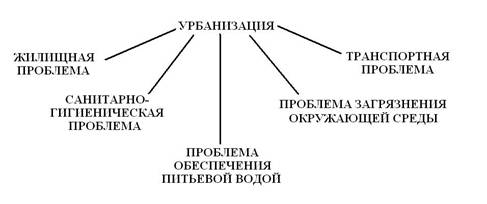 Рис. 3. Проблемы урбанизацииВ крупных городах Запада особенно остро стоит транспортная проблема. Пробки стали привычным зрелищем в большинстве из них. Не всегда спасает и общественный транспорт. Притчей во языцех стала перегруженность метро в Токио, нагрузка на который несравнима даже с транспортными системами Москвы и Санкт-Петербурга.Пока городское население стран «третьего мира» растет, в странах Европы и Северной Америки идет обратный процесс – субурбанизация.Субурбанизация происходит в результате оттока населения в более экологически чистые  пригороды  и сельскую местность (так называемая «зеленая волна»). В большой степени это можно видеть и в нашей стране, где вокруг каждого крупного города возникают коттеджные поселки. Аналогичная практика существует в Бразилии, где подобные закрытые поселки называют «золотыми гетто».Еще одной производной от демографической является сырьевая проблема. Речь идет не только об исчерпании мировых запасов полезных ископаемых, но о нехватке таких важнейших ресурсов, как древесина и даже питьевая вода. Россия и Канада – пожалуй, две единственные страны, чьи запасы природной питьевой воды превосходят потребность в ней. В других странах ситуация гораздо серьезнее: в Саудовской Аравии литр воды стоит дороже литра нефти, а во многих регионах Азии и Африки идут настоящие войны за водяные ресурсы. Планы Турции построить водохранилище в верховьях Евфрата вызвали резко негативную реакцию Ирака, на Ближнем Востоке идут споры за воду из реки Иордан, а в Средней Азии – за воды Сырдарьи и Амударьи.Эти и многие другие проблемы порождают экологический кризис. Мы не станем говорить о нем подробно, так как в школьной программе существует специальный предмет «экология». Назовем лишь основные проявления этого кризиса. К ним можно отнести «парниковый эффект», проблему смога, проблему промышленных отходов, проблему аридизации и многие другие. «Парниковый эффект» – постепенное повышение средней температуры на Земле в результате скапливания в верхних слоях атмосферы большого количества углекислого газаВлияние социального фактора на формирование глобальных проблем можно проиллюстрировать на примере аридизации. Это процесс ускоренного образования пустынь. Сейчас пустынные территории занимают 40% площади суши, а еще 20%  площади суши находятся  под  угрозой опустынивания.  Эту опасность ощущают более 100 государств мира, и в первую очередь страны «третьего мира». Даже в нашей стране эта проблема стоит применительно к Калмыкии. Пустыни образовываются не только под влиянием чисто природных факторов или «парникового эффекта», но в первую очередь в результате деятельности человека. Пустыни возникают из-за неправильной хозяйственной деятельности человека: в припустынных районах разводят в основном мелкий рогатый скот, козы и овцы объедают деревья, деревья гибнут, а значит, поступление воды к поверхности земли прекращается. Гибнут трава и кустарники, и эта территория превращается в пустыню.Нередко человек сознательно пытается повлиять на природу – из самых лучших соображений, разумеется. Последствия такого вмешательства зачастую оказываются негативными. Примером является использование пестицидов. В долине Каньете в Перу в 1950-е годы активно применяли самый распространенный в те времена пестицид – ДДТ (дихлордифенилтрихлорэтан). В течение первых пяти-шести лет он давал хорошие результаты, но затем насекомые, которые вредят посевам хлопка, адаптировались к этому препарату, и урожайность сократилась в разы. ДДТ дает лишь временный эффект, зато губительно воздействует на природу. В настоящее время использование ДДТ запрещено почти во всех странах мира; он может применяться только разово, для борьбы с саранчой или непарным шелкопрядом.Пестициды – химические препараты, применяемые для защиты урожая от сорняков и вредителейПолчища саранчи опустошают огромные территории. Справиться с ними иначе, как применением химикатов, считается невозможным. Однако есть явная разница между разовым и постоянным применением пестицидов.Наконец, время от времени в разных странах мира происходят экологические катастрофы, причиной которых также является человек. Только за последние годы вы посредством телевидения могли стать свидетелями колоссальной утечки нефти из месторождений в Мексиканском заливе, нескольких десятков аварий на химических заводах и, конечно, критической ситуации, возникшей на японской АЭС «Фукусима-1». Утечка метилизоцианида на химзаводе в Бхопале (Индия) 3 декабря 1984 года стала причиной гибели 15 тысяч человек и причинения серьезного вреда как минимум 500 тысячам жителей города. В 1986 году в СССР произошла авария на Чернобыльской АЭС.Еще одним следствием демографической проблемы является проблема «Север – Юг». Эти понятия являются не географическими, а социально-экономическими: понятием «Север» в социальных науках обозначают экономически развитые страны, а понятием «Юг» – отстающие страны. Если посмотреть на карту, нетрудно увидеть, что наиболее развитые страны находятся в умеренном климате; чем ближе к экватору, тем уровень экономического развития ниже.Даже в Африке наиболее развитые страны расположены на крайнем севере и крайнем юге континента – это Египет, Алжир, Марокко, ЮАР. Аналогично в Латинской Америке наиболее высокий уровень развития имеют Мексика, Аргентина и Чили.Сам факт деления стран на более развитые и менее развитые неудивителен. В конце концов, всегда будут более богатые и более бедные. Современная финансовая система работает как насос, который перекачивает деньги, технологии и наиболее квалифицированную рабочую силу с Юга на Север. Страны Юга становятся все беднее, а страны Севера – все богаче.Такое неравенство в уровне развития становится причиной войн между странами. Это войны не только за ресурсы, но и за экономические позиции страны в мире в целом. Никому не нужно объяснять, какую роль нефтяной фактор играет в событиях последних 10 лет в Ираке или Ливии. Ответом Юга на активную экспансию Запада становится терроризм.Необходимо различать терроризм и террор. Террором называют политику государства по запугиванию общества: можно говорить о сталинском терроре или о терроре в гитлеровской Германии. Терроризм – это устрашение общества и самого государства в политических целях. Принято считать, что терроризм возник вместе со СМИ; его целью является запугивание не только отдельных людей, но общества в целом.Столь широкое распространение глобальных проблем в мире многих людей заставляет усомниться в принципиальной их разрешимости. Тем не менее международное сообщество, межправительственные и общественные организации, а также обычные люди прилагают немалые усилия по разрешению этих проблем. Об их деятельности и ее результатах мы будем говорить в следующий раз. А наш урок на этом окончен. Спасибо за внимание.Древнейшее перенаселение ЗемлиВпервые земной шар столкнулся с перенаселением еще 10 тысяч лет назад, когда на планете проживало около 900 тысяч человек. Выходом из кризисной ситуации стала «неолитическая революция». Самое примитивное земледелие позволяет в разы увеличить количество продовольствия.Фактически следует вести речь не об абсолютном, а об относительном перенаселении. Перенаселение может быть в конкретное время при конкретном уровне развития техники. Технологический рывок позволяет увеличить производство в разы.Экстенсивный рост конечен; интенсивный – бесконечен, но требует больших капиталовложений (в науку).Демографическая политика в КНРВ Китае еще в 1970-е годы были приняты первые программы контроля над рождаемостью. В 1980-е годы стали действовать жесткие законы, а программа получила неофициальное название «Одна семья – один ребенок». При рождении первого ребенка семья получает многочисленные льготы, при рождении второго она всех льгот лишается, а рождение третьего ребенка влечет за собой экономические санкции.Двоих детей в Китае разрешено иметь только людям, которые живут в сельской местности, а также немногим горожанам, имеющим заслуги перед государством и Коммунистической партией Китая. Впрочем, большинство жителей сел прячет своих детей от переписчиков. По признаниям самих китайских чиновников, реальная численность населения страны на 300 миллионов человек превосходит официальную.Море, которого нетАральское море – одна из географических фикций, существующих на карте. В том виде, котором его изображают сейчас, море было 50 лет назад. С тех пор его площадь сократилась примерно в 20 раз.Причиной этого стал не только засушливый климат Средней Азии, но в первую очередь неправильное хозяйствование. В море впадают две реки – Сырдарья и Амударья; если Сырдарья на большом протяжении протекает по территории Казахстана и доносит часть своих вод до Арала, то Амударья протекает по территории Узбекистана и Туркменистана, которые постоянно конфликтуют из-за водных ресурсов. Действует принцип: не потребишь сам – вода достанется соседу. В результате Амударья вообще не доходит до Арала и полностью пересыхает в Каракалпакии.Правительство Казахстана неоднократно пыталось организовать региональный штаб по решению аральской проблемы, но его соседи не склонны идти на компромисс. Восстановление моря означает сокращение объемов потребления воды, а на это ни одна из стран пойти не готова.